Stempelkarten Verkehrssignale spannendStart 1 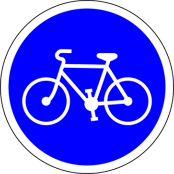 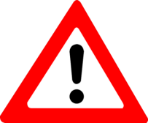 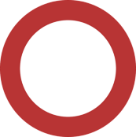 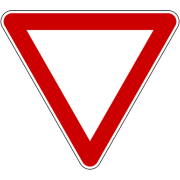 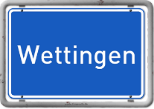 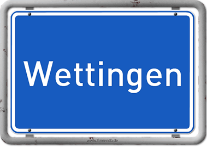 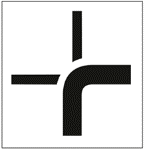 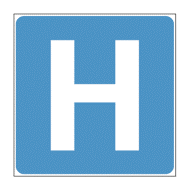 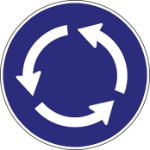 ZielStart 2 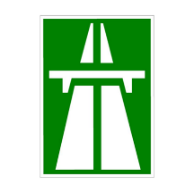 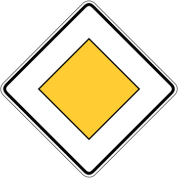 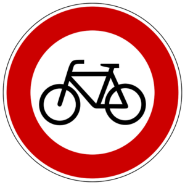 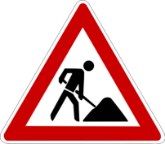 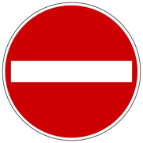 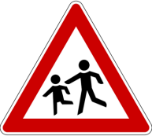 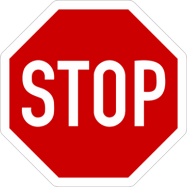 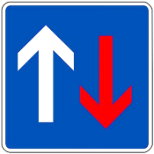 ZielStart 3 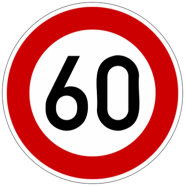 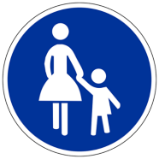 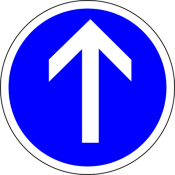 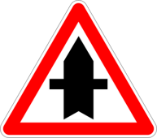 ZielStart 4 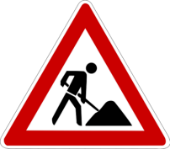 ZielStart 5 ZielStart 6 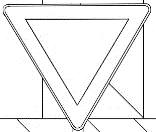 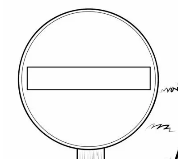 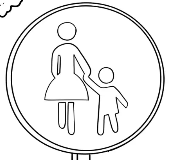 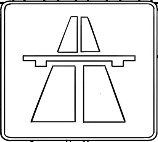 ZielStart 7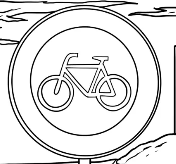 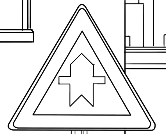 ZielStart 8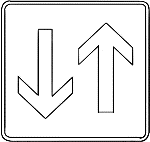 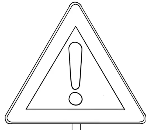 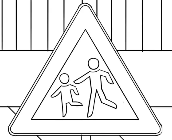 ZielStart 9ZielStart 10 ZielStart 11+Gebot-  signal:Radweg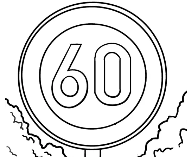 Hinweis- signal:SpitalZielStart 12+Gebot- signal:KreisverkehrGefahren-signal:BaustelleZielStart 13+Vorschrift- signal:STOPGefahren-signal:BaustelleZielStart 14+Gebot-  signal:RadwegHinweis-signal:OrtstafelWettingenZielStart 15+Gebot- signal:Kreisverkehr Vorschrift- signal:TempolimiteZielStart 16+Gebot- signal:KreisverkehrVorschrift- signal:STOPZielStart 17Gefahren-signal:BaustelleVerbot- signal:DurchfahrtHinweis- signal:SpitalVortritt-signal:HauptstraßeZielStart 18Gebot- signal:RichtungVorschrift- signal:TempolimiteGefahren-signal:BaustelleZielStart 19Vorschrift- signal:STOPVortritt-signal:HauptstraßeHinweis-signal:OrtstafelVorschrift- signal:TempolimiteVerbot- signal:DurchfahrtZielStart 20Gebot-  signal:RadwegHinweis- signal:SpitalGebot- signal:RichtungGebot- signal:KreisverkehrZiel